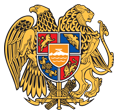 ՀԱՅԱՍՏԱՆԻ ՀԱՆՐԱՊԵՏՈՒԹՅՈՒՆ 
ՏԱՎՈՒՇԻ ՄԱՐԶ
ԴԻԼԻՋԱՆ ՀԱՄԱՅՆՔ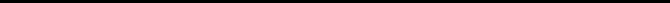 04 մարտ 2019թ.ԱՐՁԱՆԱԳՐՈՒԹՅՈՒՆ N 4
ԱՎԱԳԱՆՈՒ ԱՐՏԱՀԵՐԹ ՆԻՍՏԻՀամայնքի ավագանու նիստին ներկա էին ավագանու 9 անդամներ:Բացակա էին` Ռազմիկ Բալինյանը, Սամվել Դավթյանը, Արթուր Թամրազյանը, Սուրեն Մելիքյանը, Վարդան Մնացականյանը, Վարդան ՄուկուչյանըՀամայնքի ղեկավարի հրավերով ավագանու նիստին մասնակցում էին`
Արմեն Մակարյան, Գեվորգ Թամրազյան, Արարատ Թամրազյան, Գեվորգ Ամիրխանյան, Գագիկ Շահնազարյան, Վարդան Գրիգորյան, Գրիգոր Գեվորգյան, Գոհար Դավթյան, Սուրեն Ամյան, Լեվոն Ավագյան, Վաղինակ ՄարկոսյանՆիստը վարում էր  ՀՀ Դիլիջան համայնքի ղեկավար` Արմեն ՍանթրոսյանըՆիստը արձանագրում էր ՀՀ Դիլիջանի համայնքապետարանի աշխատակազմի քարտուղար ` Արա ՄարտիրոսյանըԼսեցին
ՀԱՄԱՅՆՔԻ ԱՎԱԳԱՆՈՒ ՆԻՍՏԻ ՕՐԱԿԱՐԳԸ ՀԱՍՏԱՏԵԼՈՒ ՄԱՍԻՆ /Զեկ. ԱՐՄԵՆ ՍԱՆԹՐՈՍՅԱՆ/ Ղեկավարվելով «Տեղական ինքնակառավարման մասին»  օրենքի 14-րդ հոդվածի  6-րդ մասի պահանջներով` համայնքի ավագանին  որոշում է.           Հաստատել համայնքի ավագանու նիստի հետևյալ օրակարգը.  Դիլիջան համայնքի 2018թ. բյուջեի կատարման տարեկան հաշվետվությունը հաստատելու մասին:
Զեկ. Ա.Սանթրոսյան
2. Դիլիջան համայնքի 2019 թվականի տարեկան աշխատանքային պլանը հաստատելու մասին:
Զեկ. Ա. Սանթրոսյան
3.Դիլիջան համայնքի սեփականությունը հանդիսացող Անդրանիկի թաղամասի 2-րդ նրբ. 39/1 հասցեի 30.05 քմ մակերեսով ենթակայանի շենքն աճուրդ-վաճառքի ներկայացնելու և նրա մեկնարկային գինը հաստատելու մասին: 
Զեկ. Ա.Սանթրոսյան
 4. Դիլիջան համայնքի սեփականությունը հանդիսացող ԳԱԶ 31-10, ՎԱԶ 2121 մակնիշի ավտոմեքենաները և ԳԱԶ մակնիշի ավտոբուսը աճուրդ-վաճառքի ներկայացնելու և նրանց մեկնարկային գները հաստատելու մասին:
Զեկ. Ա.Սանթրոսյան 
5. Հողամասի վարձակալության վճարի ժամկետի արտոնություն սահմանելու մասին:
Զեկ. Ա. Սանթրոսյան
6. Դիլիջանի համայնքապետարան դիմած քաղաքի սոցիալապես անապահով վիճակում գտնվող քաղաքացիներին դրամական օգնություն տրամադրելու մասին:
Զեկ. Ա. Սանթրոսյան
7. «Վ.Է.Վ.» սահմանափակ պատասխանատվությամբ ընկերությանը հիդրոերկրաբանական ուսումնասիրության նախնական համաձայնություն տալու մասին:
Զեկ. Ա. Սանթրոսյան
8. Դիլիջան համայնքի Դիլիջան քաղաքի Կամոյի փողոցի թիվ 9/2 հասցեի 600.0քմ հողամասն ընդլայնման կարգով օտարելու համաձայնություն տալու մասին:
Զեկ. Ա. Սանթրոսյան
9. Դիլիջան քաղաքի Մոլդովական փողոցի թիվ 83 հասցեի 29.0քմ մակերեսով հողամասը մրցույթի միջոցով կառուցապատման իրավունքով տրամադրելու համաձայնություն տալու, ինչպես նաև կառուցապատման իրավունքի պայմանները և տարեկան վճարի մեկնարկային գինը հաստատելու մասին :
Զեկ. Ա. Սանթրոսյան
10. Դիլիջան քաղաքի Գետափնյա փողոցի թիվ 19/8 հասցեի 15869.0քմ մակերեսով հողամասը կրկնամրցույթի միջոցով կառուցապատման իրավունքով տրամադրելու համաձայնություն տալու, ինչպես նաև կառուցապատման իրավունքի պայմանները և տարեկան վճարի մեկնարկային գինը հաստատելու մասին:
Զեկ.Ա.Սանթրոսյան
11 Դիլիջան քաղաքի Կալինինի 3-րդ նրբ. թիվ 28/7 հասցեի 1175.0քմ մակերեսով հողամասը մրցույթի միջոցով վարձակալության իրավունքով տրամադրելու համաձայնություն տալու, ինչպես նաև վարձակալության իրավունքի տարեկան վճարի մեկնարկային գինը հաստատելու մասին:
Զեկ. Ա. Սանթրոսյան
12. Դիլիջան համայնքի սեփականությունը հանդիսացող Գյուղատնտեսական նշանակության հողերից 10000.0քմ մակերեսով հողամասը մրցույթի միջոցով վարձակալության իրավունքով տրամադրելու համաձայնություն տալու, ինչպես նաև հողամասի վարձակալության իրավունքի տարեկան վճարի մեկնարկային գինը հաստատելու մասին:
Զեկ.Ա.Սանթրոսյան
13. Դիլիջան քաղաքի Կալինինի փողոցի 3-րդ նրբանցք թիվ 22/1 հասցեի 321.0քմ մակերեսով հողամասը աճուրդի միջոցով օտարելու համաձայնություն տալու, ինչպես նաև մեկնարկային գինը հաստատելու մասին:
Զեկ. Ա. Սանթրոսյան
14. Դիլիջան քաղաքի Խորհուրդների փողոցի թիվ 30/4 հասցեի 1490.0քմ մակերեսով հողամասը աճուրդի միջոցով օտարելու համաձայնություն տալու, ինչպես նաև մեկնարկային գինը հաստատելու մասին:
Զեկ. Ա. Սանթրոսյան
15. Դիլիջան քաղաքի Թբիլիսյան խճուղի թիվ 14/12 հասցեի 280.0քմ մակերեսով հողամասը աճուրդի միջոցով օտարելու համաձայնություն տալու, ինչպես նաև մեկնարկային գինը հաստատելու մասին:
Զեկ.Ա. Սանթրոսյան
16. Դիլիջան քաղաքի Մյասնիկյան փողոցի թիվ 19/4 հասցեի 53.0քմ մակերեսով հողամասը աճուրդի միջոցով օտարելու համաձայնություն տալու, ինչպես նաև մեկնարկային գինը հաստատելու մասին:
Զեկ.Ա.Սանթրոսյան
17. Դիլիջան քաղաքի Մոլդովական փողոցի թիվ 22 հասցեի 199.0քմ մակերեսով հողամասը աճուրդի միջոցով օտարելու համաձայնություն տալու, ինչպես նաև մեկնարկային գինը հաստատելու մասին:
Զեկ. Ա.Սանթրոսյան
18. Հայաստանի Հանրապետության պետական բյուջեից նպատակային հատկացումներ՝ սուբվենցիաներ ստանալու թույլտվության մասին:
Զեկ. Ա.Սանթրոսյան
19. Դիլիջան համայնքի սեփականությունը հանդիսացող համայքային ոչ առևտրային կազմակերպությունների դահլիճները և տարածքները վարձակալության հանձնելու վարձավճար սահմանելու մասին:
Զեկ. Ա.Սանթրոսյան
20. Դիլիջան համայնքի ավագանու 2018թ. օգոստոսի 14-ի թիվ 79-Ա որոշման մեջ փոփոխություն կատարելու մասին:
Զեկ.Ա.Սանթրոսյան
21. Դիլիջան համայնքի Դիլիջան քաղաքի 1-ին փողոցի թիվ 2/1 հասցեի 63.52քմ հողամասն ընդլայնման կարգով օտարելու համաձայնություն տալու մասին:
Զեկ.Ա.Սանթրոսյան
22. Հայաստանի Հանրապետության Տավուշի մարզի Դիլիջան համայնքի Հաղարծին գյուղական բնակավայրի գլխավոր հատակագծի փոփոխությունը հաստատելու մասին:
Զեկ.Ա.Սանթրոսյան
23. Դիլիջանի համայնքապետարանի սեփականություն հանդիսացող գույքն օգտագործման տրամադրելու մասին:
Զեկ. Ա.Սանթրոսյան

1.Համայնքի ղեկավարը առաջարկեց օրակարգում ավելացնել ևս 1 հարց՝ <<Դիլիջանի համայնքապետարանի սեփականություն հանդիսացող գույքն օգտագործման  տրամադրելու մասին>>, որն ընդունվեց համայնքի ավագանու ՝ նիստին ներկա անդամների կողմից:
2.  Համայնքի ավագանու անդամ Վարդան Հախվերդյանն առաջարկեց օրակարգի 9-րդ, 10-րդ և 11-րդ  հարցերում (որոշման նախագիծ թիվ թիվ 25,26,27) ընդգրկված ԼՈՏ-երն առանձնացնել և առանձին հարցերով ներկայացնել : Առաջարկությունն ընդունվեց, որոշվեց օրակարգը հաստատել նոր խմբագրությամբ:Որոշումն ընդունված է. /կցվում է որոշում N 17-Ա/Լսեցին
ԴԻԼԻՋԱՆ ՀԱՄԱՅՆՔԻ 2018Թ. ԲՅՈՒՋԵԻ ԿԱՏԱՐՄԱՆ ՏԱՐԵԿԱՆ ՀԱՇՎԵՏՎՈՒԹՅՈՒՆԸ ՀԱՍՏԱՏԵԼՈՒ ՄԱՍԻՆ /Զեկ. ԱՐՄԵՆ ՍԱՆԹՐՈՍՅԱՆ/                 Հիմք ընդունելով Դիլիջան  համայնքի 2018թ.  բյուջեի եկամուտների և ծախսերի տարեկան կատարման հաշվետվությունը և ղեկավարվելով  «Տեղական ինքնակառավարման մասին»  օրենքի 18-րդ հոդվածի 1-ին մասի 5-րդ կետով` համայնքի ավագանին որոշում է.  1. Հաստատել Դիլիջան  համայնքի 2018 թվականի բյուջեի կատարման տարեկան հաշվետվությունը՝ համաձայն կից հավելվածի:Որոշումն ընդունված է. /կցվում է որոշում N 18-Ն/Լսեցին
ԴԻԼԻՋԱՆ ՀԱՄԱՅՆՔԻ 2019 ԹՎԱԿԱՆԻ ՏԱՐԵԿԱՆ ԱՇԽԱՏԱՆՔԱՅԻՆ ՊԼԱՆԸ ՀԱՍՏԱՏԵԼՈՒ ՄԱՍԻՆ /Զեկ. ԱՐՄԵՆ ՍԱՆԹՐՈՍՅԱՆ/Ղեկավարվելով «Տեղական ինքնակառավարման մասին»  օրենքի 18-րդ հոդվածի 1-ին կետի 4-րդ ենթակետով,  Գերմանիայի միջազգային համագործակցության ընկերության «Լավ տեղական ինքնակառավարում Հարավային Կովկասում» ծրագրի և Հայաստանի Հանրապետության տարածքային կառավարման և զարգացման նախարարության միջև համաձայնեցված «18 բազմաբնակավայր համայնքների տարեկան աշխատանքային պլանների մշակում» ծրագրի շրջանակներում մշակված «Համայնքի տարեկան աշխատանքային պլանի մշակման մեթոդական ուղեցույց»-ով՝ համայնքի ավագանին որոշում է.1.Հաստատել  Դիլիջան համայնքի 2019 թվականի տարեկան աշխատանքային պլանը (ՏԱՊ)՝  համաձայն հավելվածի:Որոշումն ընդունված է. /կցվում է որոշում N 19-Ն/Լսեցին
ԴԻԼԻՋԱՆ ՀԱՄԱՅՆՔԻ ՍԵՓԱԿԱՆՈՒԹՅՈՒՆԸ ՀԱՆԴԻՍԱՑՈՂ ԱՆԴՐԱՆԻԿԻ ԹԱՂԱՄԱՍԻ 2-ՐԴ ՆՐԲ. 39/1 ՀԱՍՑԵԻ 30.05 ՔՄ ՄԱԿԵՐԵՍՈՎ ԵՆԹԱԿԱՅԱՆԻ ՇԵՆՔՆ ԱՃՈՒՐԴ-ՎԱՃԱՌՔԻ ՆԵՐԿԱՅԱՑՆԵԼՈՒ ԵՎ ՆՐԱ ՄԵԿՆԱՐԿԱՅԻՆ ԳԻՆԸ ՀԱՍՏԱՏԵԼՈՒ ՄԱՍԻՆ /Զեկ. ԱՐՄԵՆ ՍԱՆԹՐՈՍՅԱՆ/Դիլիջան համայնքի ավագանու քննարկմանն է  ներկայացվել Դիլիջան համայնքի սեփականություն հանդիսացող   ք.Դիլիջան Անդրանիկի թաղամասի 2-րդ նրբ. 39/1 հասցեում գտնվող նախկին ենթակայանի շենքն աճուրդի միջոցով օտարելու համաձայնություն տալու մասին հարցը:
Ղեկավարվելով «Տեղական ինքնակառավարման մասին»  օրենքի 18-րդ հոդվածի  1-ին մասի 21-րդ կետի պահանջներով՝ համայնքի ավագանին որոշում է.Տալ համաձայնություն Դիլիջան համայնքի սեփականությունը հանդիսացող  ք.Դիլիջան Անդրանիկի թաղամասի 2-րդ նրբ. 39/1 հասցեում գտնվող նախկին ենթակայանի շենքն  աճուրդի  միջոցով օտարելու մասին համայնքի ղեկավարի առաջակությանը և հաստատել մեկնարկային գինը` 
Լոտ 1 /ԱԳ-10/ -  ք.Դիլիջան Անդրանիկի թաղամասի 2-րդ նրբ. 39/1 ենթակայանի շենք  ` 30.05 քմ, մեկնարկային գինը`  450000 ՀՀ դրամ: 
2. Սույն որոշումն ուժի մեջ է մտնում պաշտոնական հրապարակման օրվան հաջորդող տասներորդ օրը:Որոշումն ընդունված է. /կցվում է որոշում N 20-Ա/Լսեցին
ԴԻԼԻՋԱՆ ՀԱՄԱՅՆՔԻ ՍԵՓԱԿԱՆՈՒԹՅՈՒՆԸ ՀԱՆԴԻՍԱՑՈՂ ԳԱԶ 31-10, ՎԱԶ 2121 ՄԱԿՆԻՇԻ ԱՎՏՈՄԵՔԵՆԱՆԵՐԸ ԵՎ ԳԱԶ ՄԱԿՆԻՇԻ ԱՎՏՈԲՈՒՍԸ ԱՃՈՒՐԴ-ՎԱՃԱՌՔԻ ՆԵՐԿԱՅԱՑՆԵԼՈՒ ԵՎ ՆՐԱՆՑ ՄԵԿՆԱՐԿԱՅԻՆ ԳՆԵՐԸ ՀԱՍՏԱՏԵԼՈՒ ՄԱՍԻՆ /Զեկ. ԱՐՄԵՆ ՍԱՆԹՐՈՍՅԱՆ/Դիլիջան համայնքի ավագանու քննարկմանն է  ներկայացվել Դիլիջան համայնքի սեփականություն հանդիսացող   Գազ 31-10 ,ՎԱԶ 2121 մակնիշի ավտոմեքենաները և ԳԱԶ մակնիշի ավտոբուսը աճուրդի միջոցով օտարելու համաձայնություն տալու մասին հարցը:
Ղեկավարվելով «Տեղական ինքնակառավարման մասին»  օրենքի 18-րդ հոդվածի  1-ին մասի 21-րդ կետի պահանջներով՝ համայնքի ավագանին որոշում է.Տալ համաձայնություն Դիլիջան համայնքի սեփականությունը հանդիսացող   Գազ 31-10 ,ՎԱԶ 2121 մակնիշի ավտոմեքենաները և ԳԱԶ մակնիշի ավտոբուսը աճուրդի  միջոցով օտարելու մասին համայնքի ղեկավարի առաջակությանը և հաստատել մեկնարկային գները` Լոտ 2 /ԱԳ-10/ -  Գազ 31-10 մակնիշի թեթև մարդատար ավտոմեքենա, 2003թ. արտադրության , մեկնարկային գինը`  320000  ՀՀ դրամ: Լոտ 3 /ԱԳ-10/ -  ՎԱԶ 2121 մակնիշի թեթև մարդատար ավտոմեքենա, 1985թ. արտադրության , մեկնարկային գինը`  185000  ՀՀ դրամ: Լոտ 4 /ԱԳ-10/ -  ԳԱԶ  KUBANETC C 181-02 մակնիշի ավտոբուս, 1988թ. արտադրության , մեկնարկային գինը`  1100000  ՀՀ դրամ:  2. Սույն որոշումն ուժի մեջ է մտնում պաշտոնական հրապարակման օրվան հաջորդող տասներորդ օրը:Որոշումն ընդունված է. /կցվում է որոշում N 21-Ա/Լսեցին
ՀՈՂԱՄԱՍԻ ՎԱՐՁԱԿԱԼՈՒԹՅԱՆ ՎՃԱՐԻ ԺԱՄԿԵՏԻ ԱՐՏՈՆՈՒԹՅՈՒՆ ՍԱՀՄԱՆԵԼՈՒ ՄԱՍԻՆ /Զեկ. ԱՐՄԵՆ ՍԱՆԹՐՈՍՅԱՆ/Համայնքի ղեկավարին է դիմել Երևան քաղաքի  Թումանյան 38 շենք  1/1 հասցեի բնակիչ   Սերյոժա Գևորգյանը, հողամասի վարձակալության վճարի արտոնություն սահմանելու՝ 2019թ., 2020թ., և 2021թ. վարձավճարները 2022թ. վճարելու  խնդրանքով: Սերյոժա Գևորգյանը Դիլիջան համայնքի Հովք բնակավայրում  ունի վարձակալած 6.21221հա հողամաս, որի տարեկան վարձը կազմում է 745465 ՀՀ դրամ:Ղեկավարվելով  «Տեղական ինքնակառավարման մասին»  օրենքի 18-րդ հոդվածի 1-ին մասի 42-րդ կետով` Դիլիջանի համայնքի ավագանին որոշում է.    Սահմանել Երևան քաղաքի  Թումանյան 38 շենք  1/1 հասցեի բնակիչ   Սերյոժա Գևորգյանի հողի վարձավճարի արտոնություն` հողամասի վարձակալության 2019թ. վճարման ժամկետը երկարաձգել մինչև 2020թ.:Ավագանու անդամների առաջարկությամբ   հողամասի վարձակալության  վճարի ժամկետը որոշվեց երկարաձգել  մեկ տարով:Որոշումն ընդունված է. /կցվում է որոշում N 22-Ա/Լսեցին
ԴԻԼԻՋԱՆԻ ՀԱՄԱՅՆՔԱՊԵՏԱՐԱՆ ԴԻՄԱԾ ՔԱՂԱՔԻ ՍՈՑԻԱԼԱՊԵՍ ԱՆԱՊԱՀՈՎ ՎԻՃԱԿՈՒՄ ԳՏՆՎՈՂ ՔԱՂԱՔԱՑԻՆԵՐԻՆ ԴՐԱՄԱԿԱՆ ՕԳՆՈՒԹՅՈՒՆ ՏՐԱՄԱԴՐԵԼՈՒ ՄԱՍԻՆ /Զեկ. ԱՐՄԵՆ ՍԱՆԹՐՈՍՅԱՆ/Դիլիջան համայնքի ղեկավարին և ավագանուն են դիմել թվով  72  քաղաքացիներ հայտնելով, որ  փաստացի գտնվում են սոցիալապես անապահով վիճակում և  նշված խնդիրները ֆինանսական տեսանկյունից չեն կարող լուծել սեփական միջոցներով :
    Հաշվի առնելով վերոգրյալը և ղեկավարվելով «Տեղական ինքնակառավարման մասին» օրենքի 18-րդ հոդվածի 1-ին մասի   7-րդ կետի պահանջներով՝ համայնքի ավագանին որոշում է. Տալ համաձայնություն համայնքի ղեկավարի առաջարկությանը և ներքոնշյալ   քաղաքացիներին ցույց տալ դրամական  օգնություն, այդ նպատակի համար Դիլիջան  համայնքի 2019թ.  բյուջեի <Սոցիալական հատուկ արտոնություններ> /բաժին 10 խումբ 7,  դաս 1/ 4729 հոդվածից  հատկացնելով  1555000  դրամ, այդ թվում `·         Ք.Դիլիջան  Շամախյան փողոցի 140 հասցեին կից տնակի բնակիչ Արարատ Ղալումյանին -15000 դրամ·         Ք.Դիլիջան Բարեկամության փողոցի 1/1 հասցեի բնակիչ Աշոտ Ղուկասյանին  -20000 դրամ·         Գ.Հաղարծին  12-րդ փողոց 1 հասցեի բնակիչ Հարություն Հախվերդյանին-100000 դրամ·         Ք.Դիլիջան Մոլդովական փողոցի 14 բն.1  հասցեի բնակիչ Յունիկ Արամյանին-15000 դրամ·         Գ.Հաղարծին 8-րդ փողոց 9 հասցեի բնակիչ Գարիկ Բադալյանին-15000 դրամ·         Ք.Դիլիջան Սայաթ Նովայի փողոց 26 հասցեի  բնակիչ Գեղամ Սաղաթելյանին -20000դրամ·         Ք.Դիլիջան Օրջոնիկիձե փողոցի 1-ին նրբ,17  հասցեի բնակիչ Վարդան Հովհաննիսյանին-20000 դրամ ·         Ք.Դիլիջան  Շահումյան  փողոցի 28շ. բն.6 հասցեի  բնակիչ Գենիկ Մելիքյանին -15000 դրամ·         Ք.Դիլիջան Այգեստան փողոցի 2Բ բն.35 հասցեի բնակիչ Զարեն Մարկոսյանին-15000 դրամ·         Ք.Դիլիջան Հակոբջանյան փողոցի 76 հասցեի  բնակիչ Սուսաննա Հովհաննիսյանին-20000 դրամ·         Ք.Դիլիջան Մոլդովական փողոցի 2 բն.4 հասցեի բնակիչ Լիանա Ռուշանյանին-15000 դրամ·         Ք.Դիլիջան Այգեստան փողոցի 2Ա բն.39 հասցեի բնակիչ Մարսել Վարդանյանին-15000 դրամ·         Գ.Հաղարծին 4-րդ փողոց 30 հասցեի բնակիչ Ռոզիկ Սահակյանին-15000 դրամ·         Ք.Դիլիջան  Շահումյան  փողոցի 4 բն.11  հասցեի  բնակիչ Մարիաննա Փահլևանյանին -20000 դրամ·         Ք.Դիլիջան Օրջոնիկիձե փողոցի 79 բն.1  հասցեի բնակիչ Անահիտ ՈՒլիխանյանին-20000 դրամ ·         Գ.Գոշ Մ.Գոշի փողոցի 9-րդ նրբ.2  հասցեի  բնակիչ Ամալյա Ամիրյանին-15000 դրամ·         Ք.Դիլիջան Գետափնյա փողոցի 82 բն.6  հասցեի բնակիչ Սիրվարդ Սիմոնյանին-15000 դրամ·        Գ. Թեղուտ 1-ին փողոցի  37  հասցեի բնակիչ Թերեզա Գուլինյանին-15000 դրամ·         Ք.Դիլիջան  Շամախյան փողոցի 1Բ բն.13 հասցեի  բնակիչ Ռուդիկ Ալիխանյանին -50000 դրամ·         Ք.Դիլիջան Գետափնյա փողոցի 82 բն.8  հասցեի բնակիչ Մանյա Դավթյանին-15000 դրամ·         Ք.Դիլիջան Գայի փողոցի 76 բն.11  հասցեի բնակիչ  Համեստ Եղազարյանին-15000 դրամ·         Ք.Դիլիջան Գայի փողոցի 84 բն.17  հասցեի բնակիչ  Արփիկ Ղուշչյանին-15000 դրամ·         Ք.Դիլիջան Սայաթ Նովայի փողոց 152 բն.3 հասցեի  բնակիչ Վիկտորիա Մանթաշյանին -20000դրամ·         Գ.Հաղարծին 13-րդ փողոց 4-րդ փկղ .5 հասցեի բնակիչ Աղունիկ Պողոսյանին -20000 դրամ·         Ք.Դիլիջան  Շամախյան փողոցի 54  հասցեի  բնակիչ Արարատ Եսայանին -15000 դրամ·         Ք.Դիլիջան Գայի փողոցի 76 բն.20 հասցեի բնակիչ  Նինա ՈՒլիխանյանին-15000 դրամ·         Ք.Դիլիջան  Շամախյան փողոցի 1Ա բն.18 հասցեի  բնակիչ Սամվել Պետրոսյանին -20000 դրամ·         Ք.Դիլիջան Օրջոնիկիձե փողոցի 65 բն.38  հասցեի բնակիչ Ֆաթիմա Սուլթանովային-20000 դրամ ·         Ք.Դիլիջան Գետափնյա փողոցի 76 բն.2  հասցեի բնակիչ Աբրահամ Աբրահամյանին -20000 դրամ·         Գ.Թեղուտ  15-րդ փողոց 15 հասցեի բնակիչ Վալենտինա Ցային-20000 դրամ·         Գ.Գոշ Մ.Գոշի  փողոց 16 հասցեի  բնակիչ Աշոտ Վարդանյանին-20000 դրամ·         Ք.Դիլիջան Գետափնյա փողոցի 4 բն.8  հասցեի բնակիչ Մարո Կոծինյանին -15000 դրամ·         Գ.Գոշ Մ.Գոշի  փողոց 5-րդ նրբ. 2 հասցեի  բնակիչ Արշակ Արզումանյանին-50000 դրամ·         Գ.Գոշ Մ.Գոշի  փողոց 38  հասցեի  բնակիչ Հարություն Ամիրխանյանին-50000 դրամ·       Ք.Դիլիջան Մյասնիկյան  փողոցի 65  հասցեի բնակիչ Եմմա Ղազարյանին -50000 դրամ·         Գ.Հովք  6-րդ փողոց 9 հասցեի  բնակիչ Իրինա Իշխանյանին-20000 դրամ·         Ք.Դիլիջան  Շամախյան փողոցի 1Ա բն.34  հասցեի  բնակիչ Ռուզան Հարությունյանին -20000 դրամ·         Ք.Դիլիջան  Շահումյան  փողոցի 12 բն.23  հասցեի  բնակիչ Խրիստիկ Գյուլզատյանին -15000 դրամ·         Ք.Դիլիջան Մոլդովական փողոցի 1 բն.21 հասցեի բնակիչ Գայանե Քոչարյանին-15000 դրամ·         Ք.Դիլիջան Շարամբեյան փողոցի 20  հասցեի բնակիչ  Բենիամին Զարմանյանին-15000 դրամ·         Գ.Հաղարծին 1-ին  փողոց 64 հասցեի բնակիչ Ռազմիկ Քոչարյանին-15000 դրամ·         Գ.Հաղարծին 10-րդ փողոց 3-րդ նրբ.10 հասցեի բնակիչ Ալվարդ Թամրազյանին -20000 դրամ·         Ք.Դիլիջան Գետափնյա փողոցի 72 բն. 46  հասցեի բնակիչ Գևորգ Գրիգորյանին -50000 դրամ·         Ք.Դիլիջան Գայի փողոցի 78 բն.5  հասցեի բնակիչ  Աշոտ Մարկոսյանին-40000 դրամ·         Ք.Դիլիջան Կալինինի  փողոցի 179 բն. 18 հասցեի բնակիչ Կարինե Սուքասյանին-20000դրամ·         Ք.Դիլիջան Օրջոնիկիձե փողոցի 77 բն.12  հասցեի բնակիչ Լուսինե Թուխիկյանին-15000 դրամ ·         Ք.Դիլիջան Փոքր Դիլի տնակ  հասցեի բնակիչ Ազնիվ Օրդյանին-15000 դրամ ·         Ք.Դիլիջան Մոլդովական փողոցի 13 բն.2 հասցեի բնակիչ Մարտիկ Շահնազարյանին-15000 դրամ·       Ք.Դիլիջան 26 Կոմիսարների  փողոցի 13/2  հասցեի բնակիչ  Գայանե Հարությունյանին-15000 դրամ·         Ք.Դիլիջան Կամո  փողոցի 72բն.14   հասցեի բնակիչ Քրիստինե Մեհրաբյանին-20000դրամ·         Ք.Դիլիջան  Շամախյան փողոցի 3Ա բն.22 հասցեի  բնակիչ Ելիզավետա Սարդարյանին -15000 դրամ·         Գ.Հաղարծին 10-րդ փողոց 48  հասցեի բնակիչ Նարինե Բադալյանին-20000 դրամ·         Ք.Դիլիջան Մոլդովական փողոցի 4 բն.17/1 հասցեի բնակիչ Կարինե Վերանյանին-15000 դրամ·         Գ.Հաղարծին 6-րդ փողոց 9  հասցեի բնակիչ Արտակ Թամրազյանին-15000 դրամ·         Ք.Դիլիջան Կամո  փողոցի 113 հասցեի բնակիչ Էլմիրա Բաղդասարյանին -15000դրամ·         Գ.Հաղարծին 6-րդ փողոց 15 հասցեի բնակիչ Սուլթան Թամրազյանին-15000 դրամ·         Ք.Դիլիջան Հովսեփյան  փողոցի 83 բն.19 հասցեի բնակիչ  Անահիտ Թամրազյանին-20000 դրամ·         Գ.Հաղարծին 5-րդ փողոց 2-րդ փկղ 13  հասցեի բնակիչ Լարիսա Թամամյանին-15000 դրամ·         Գ.Աղավնավանք 5-րդ փողոց 2-րդ փկղ 2 հասցեի բնակիչ Գոհար Գուլինյանին-15000 դրամ·         Ք.Դիլիջան Աբովյան փողոցի 8  հասցեի բնակիչ Ջեմմա Առաքելյանին-20000 դրամ ·         Գ.Հովք 6-րդ փողոցի տուն 3 հասցեի բնակիչ Զենֆիրա Աստվածատուրյանին-20000 դրամ·         Ք.Դիլիջան Կալինինի փողոցի  218 հասցեի բնակիչ Արա Մնացականյանին-30000 դրամ·         Ք.Դիլիջան Կալինինի փողոցի 99 շենք բն.3 հասցեի բնակիչ Գրետա Բադյանին-15000 դրամ·        Ք.Դիլիջան Առաջին փողոց տուն 33 հասցեի բնակիչ Էլմիրա Մելիքջանյանին-50000 դրամ·       Ք.Դիլիջան Շահումյան փողոցի 11 շենք բն.9 հասցեի բնակիչ Ասյա Փահլևանյանին-15000 դրամ·        Գ.Աղավնավանք 3-րդ փողոց 21 հասցեի բնակիչ Նոյեմզար Գալստյանին-30000 դրամ·        Գ.Թեղուտ  3-րդ փողոց 19 հասցեի բնակիչ Անիկ Հախվերդյանին-15000 դրամ·        Գ.Հաղարծին 11-րդ փողոց 1-ին նրբ.17 հասցեի բնակիչ Մարգո Բեգլարյանին-20000 դրամ·        Գ.Հաղարծին 11-րդ փողոց 23 հասցեր բնակիչ Մխիթար Սարգսյանին-20000 դրամ·        Ք.Դիլիջան Շահումյան փողոցի 9 բն.26 հասցեի  բնակիչ Անիկ Ոսկանյանին-15000 դրամ·        Ք.Դիլիջան Հակոբջանյան փողոցի 108/2 տնակի բնակիչ Արփիկ Դարբինյանին-15000 դրամ·        Ք.Դիլիջան Հակողբջանյան փողոցի 2-րդ նրբ.32 հասցեի բնակիչ -Վարդանուշ Մանուկյանին-20000 դրամՈրոշումն ընդունված է. /կցվում է որոշում N 23-Ա/Լսեցին
<<Վ.Է.Վ.>> ՍԱՀՄԱՆԱՓԱԿ ՊԱՏԱՍԽԱՆԱՏՎՈՒԹՅԱՄԲ ԸՆԿԵՐՈՒԹՅԱՆԸ ՀԻԴՐՈԵՐԿՐԱԲԱՆԱԿԱՆ ՈՒՍՈՒՄՆԱՍԻՐՈՒԹՅԱՆ ՆԱԽՆԱԿԱՆ ՀԱՄԱՁԱՅՆՈՒԹՅՈՒՆ ՏԱԼՈՒ ՄԱՍԻՆ /Զեկ. ԱՐՄԵՆ ՍԱՆԹՐՈՍՅԱՆ/Հիմք ընդունելով «Վ. Է. Վ.» սահմանափակ պատասխանատվությամբ ընկերության դիմումը՝ համայնքի ղեկավարը ավագանու քննարկմանն է ներկայացրել Դիլիջան համայնքի Հովք գյուղի վարչական տարածքում գտնվող, քաղցրահամ թիվ 1 և թիվ 2 ջրերի հիդրոերկրաբանական ուսումնասիրություն և փորձաքննություն կատարելու նպատակով նախնական համաձայնություն տալու հարցը:   Ղեկավարվելուվ «Շրջակա միջավայրի վրա ազդեցության գնահատման և փորձաքննության մասին» օրենքի 16-րդ հոդվածի 4-րդ մասի 6-րդ կետով,  «Տեղական ինքնակառավարման մասին» օրենքի 18-րդ հոդվածի 1-ին մասի 42-րդ կետով`  համայնքի ավագանին որոշում է.  Դիլիջան համայնքի Հովք գյուղի վարչական տարածքում գտնվող, քաղցրահամ թիվ 1 և թիվ 2 ջրերի հիդրոերկրաբանական ուսումնասիրություն և փորձաքննություն կատարելու նպատակով «Վ. Է. Վ.» սահմանափակ պատասխանատվությամբ ընկերությանը տալ նախնական համաձայնություն:Որոշումն ընդունված է. /կցվում է որոշում N 24-Ա/Լսեցին
ԴԻԼԻՋԱՆ ՀԱՄԱՅՆՔԻ ԴԻԼԻՋԱՆ ՔԱՂԱՔԻ ԿԱՄՈՅԻ ՓՈՂՈՑԻ ԹԻՎ 9/2 ՀԱՍՑԵԻ 600.0ՔՄ ՀՈՂԱՄԱՍՆ ԸՆԴԼԱՅՆՄԱՆ ԿԱՐԳՈՎ ՕՏԱՐԵԼՈՒ ՀԱՄԱՁԱՅՆՈՒԹՅՈՒՆ ՏԱԼՈՒ ՄԱՍԻՆ /Զեկ. ԱՐՄԵՆ ՍԱՆԹՐՈՍՅԱՆ/Դիլիջան համայնքի ղեկավարին է դիմել քաղ. Մարինե Լավրենտի Մելքոնյանը՝ Դիլիջան համայնքի Դիլիջան քաղաքի Կամոյի փողոցի թիվ 9 հասցեի, իրեն սեփականության իրավունքով պատկանող բնակելի տան սպասարկման 600.0քմ հողամասին կից գտնվող /Կամոյի փողոցի թիվ 9/2 հասցեի/ 600.0քմ մակերեսով հողամասը ընդլայնման կարգով իրեն օտարելու խնդրանքով: 
Դիլիջանի համայնքապետարանի քաղաքաշինության և հողօգտագործման հարցերի հանձնաժողովը նշում է, որ նշված 600.0քմ հողամասը չի համարվում Հայաստանի Հանրապետության Հողային օրենսգրքի 60 հոդվածով առաջադրված հողամաս, չի գտնվում ինժեներա-տրանսպորտային օբյեկտների օտարման կամ անվտանգության գոտիներում, չի սահմանափակում այլ անձանց իրավունքները, գտնվում է Բնակավայրերի հողերի տարածագնահատման տասներորդ գոտում: 
Դիլիջանի համայնքի ղեկավարն առաջարկություն է ներկայացրել համայնքի ավագանուն, Դիլիջան համայնքի Դիլիջան քաղաքի Կամոյի փողոցի թիվ 9/2 հասցեի 600.0քմ հողամասն ուղղակի վաճառքի ձևով, ընդլայնման կարգով, 745200 /յոթ հարյուր քառասունհինգ հազար երկու հարյուր/ դրամ արժեքով օտարել քաղ. Մարինե Մելքոնյանին:
Ղեկավարվելով <<Տեղական ինքնակառավարման մասին>> օրենքի 18-րդ հոդվածի 1-ին մասի 21-րդ կետի դրույթներով՝ համայնքի ավագանին որոշում է.
 1. Տալ համաձայնություն Դիլիջան համայնքի Դիլիջան քաղաքի Կամոյի փողոցի թիվ 9/2 հասցեի 600.0քմ հողամասն, ընդլայնման կարգով, ուղղակի վաճառքի ձևով, 745200 /յոթ հարյուր քառասունհինգ հազար երկու հարյուր/ դրամ արժեքով, քաղ. Մարինե Մելքոնյանին օտարելու մասին համայնքի ղեկավարի առաջարկությանը: 
2. Սույն որոշումն ուժի մեջ է մտնում պաշտոնական հրապարակման օրվան հաջորդող օրը:Որոշումն ընդունված է. /կցվում է որոշում N 25-Ա/Լսեցին
ԴԻԼԻՋԱՆ ՔԱՂԱՔԻ ՄՈԼԴՈՎԱԿԱՆ ՓՈՂՈՑԻ ԹԻՎ 83 ՀԱՍՑԵԻ 29.0ՔՄ ՄԱԿԵՐԵՍՈՎ ՀՈՂԱՄԱՍԸ ՄՐՑՈՒՅԹԻ ՄԻՋՈՑՈՎ ԿԱՌՈՒՑԱՊԱՏՄԱՆ ԻՐԱՎՈՒՆՔՈՎ ՏՐԱՄԱԴՐԵԼՈՒ ՀԱՄԱՁԱՅՆՈՒԹՅՈՒՆ ՏԱԼՈՒ, ԻՆՉՊԵՍ ՆԱԵՎ ԿԱՌՈՒՑԱՊԱՏՄԱՆ ԻՐԱՎՈՒՆՔԻ ՊԱՅՄԱՆՆԵՐԸ ԵՎ ՏԱՐԵԿԱՆ ՎՃԱՐԻ ՄԵԿՆԱՐԿԱՅԻՆ ԳԻՆԸ ՀԱՍՏԱՏԵԼՈՒ ՄԱՍԻՆ /Զեկ. ԱՐՄԵՆ ՍԱՆԹՐՈՍՅԱՆ/Դիլիջան համայնքի ղեկավարը համայնքի ավագանու քննարկմանն է ներկայացրել Դիլիջան համայնքի սեփականությունը հանդիսացող Դիլիջան քաղաքի Մոլդովական փողոցի թիվ 83 հասցեի 29.0քմ մակերեսով հողամասը մրցույթի միջոցով կառուցապատման իրավունքով տրամադրելու մասին հարցը` հետևյալ մրցութային լոտով, պայմաններով և տարեկան վճարի մեկնարկային գնով.
Լոտ 1/ՔԿ-19/ - ծածկագիրը՝ 11-003-0075-0114, նպատակային նշանակությունը՝ բնակավայրերի հող, գործառնական նշանակությունը՝ ընդհանուր օգտագործման, մինչև 2030թ. դեկտեմբերի 31-ը ժամկետով, 23200 դրամ մեկնարկային գնով, հասարակական նշանակության օբյեկտի կառուցման նպատակով:
Հիմք ընդունելով համայնքի ղեկավարի առաջարկությունը և ղեկավարվելով <<Տեղական ինքնակառավարման մասին>> օրենքի 18-րդ հոդվածի 1-ին մասի 21-րդ կետի դրույթներով՝ համայնքի ավագանին որոշում է.
 1. Տալ համաձայնություն՝ Դիլիջան քաղաքի Մոլդովական փողոցի թիվ 83 հասցեի 29.0քմ հողամասը մրցույթի միջոցով կառուցապատման իրավունքով հետևյալ մրցութային լոտով, պայմաններով և տարեկան վճարի մեկնարկային գնով տրամադրելու մասին համայնքի ղեկավարի առաջարկությանը.
     Լոտ 1/ՔԿ-19/ - ծածկագիրը՝ 11-003-0075-0114, նպատակային նշանակությունը՝ բնակավայրերի հող, գործառնական նշանակությունը՝ բնակելի կառուցապատման, մինչև 2030թ. դեկտեմբերի 31-ը ժամկետով, 23200 դրամ մեկնարկային գնով, հասարակական նշանակության օբյեկտի կառուցման նպատակով:
2. Սույն որոշումն ուժի մեջ է մտնում պաշտոնական հրապարակման օրվան հաջորդող տասներորդ օրը:Քվեարկության արդյունքում (3-կողմ, 3-դեմ, 3-ձեռնպահ) որոշում չընդունվեց:Լսեցին
ԴԻԼԻՋԱՆ ՔԱՂԱՔԻ ԳԵՏԱՓՆՅԱ ՓՈՂՈՑԻ ԹԻՎ 19/8 ՀԱՍՑԵԻ 15869.0ՔՄ ՄԱԿԵՐԵՍՈՎ ՀՈՂԱՄԱՍԸ ԿՐԿՆԱՄՐՑՈՒՅԹԻ ՄԻՋՈՑՈՎ ԿԱՌՈՒՑԱՊԱՏՄԱՆ ԻՐԱՎՈՒՆՔՈՎ ՏՐԱՄԱԴՐԵԼՈՒ ՀԱՄԱՁԱՅՆՈՒԹՅՈՒՆ ՏԱԼՈՒ, ԻՆՉՊԵՍ ՆԱԵՎ ԿԱՌՈՒՑԱՊԱՏՄԱՆ ԻՐԱՎՈՒՆՔԻ ՊԱՅՄԱՆՆԵՐԸ ԵՎ ՏԱՐԵԿԱՆ ՎՃԱՐԻ ՄԵԿՆԱՐԿԱՅԻՆ ԳԻՆԸ ՀԱՍՏԱՏԵԼՈՒ ՄԱՍԻՆ /Զեկ. ԱՐՄԵՆ ՍԱՆԹՐՈՍՅԱՆ/Դիլիջան համայնքի ղեկավարը համայնքի ավագանու քննարկմանն է ներկայացրել Դիլիջան համայնքի սեփականությունը հանդիսացող Դիլիջան քաղաքի Գետափնյա փողոցի թիվ 19/8 հասցեի 15869.0քմ մակերեսով հողամասը կրկնամրցույթի միջոցով կառուցապատման իրավունքով տրամադրելու մասին հարցը` հետևյալ մրցութային լոտով, պայմաններով և տարեկան վճարի մեկնարկային գնով.
Լոտ 4/ՔԿ-18/ - ծածկագիրը՝ 11-003-0630-0001, նպատակային նշանակությունը՝ բնակավայրերի հող, գործառնական նշանակությունը՝ ընդհանուր օգտագործման, մինչև 2030թ. դեկտեմբերի 31-ը ժամկետով, 714105 դրամ մեկնարկային գնով, հանրային զբոսայգու արդիականացման նպատակով:
Հիմք ընդունելով համայնքի ղեկավարի առաջարկությունը և ղեկավարվելով <<Տեղական ինքնակառավարման մասին>> օրենքի 18-րդ հոդվածի 1-ին մասի 21-րդ կետի դրույթներով՝ համայնքի ավագանին որոշում է.1. Տալ համաձայնություն՝ Դիլիջան քաղաքի Գետափնյա փողոցի թիվ 19/8 հասցեի 15869.0քմ հողամասը կրկնամրցույթի միջոցով կառուցապատման իրավունքով հետևյալ մրցութային լոտով, պայմաններով և տարեկան վճարի մեկնարկային գնով տրամադրելու մասին համայնքի ղեկավարի առաջարկությանը.
     Լոտ 4/ՔԿ-18/ - ծածկագիրը՝ 11-003-0630-0001, նպատակային նշանակությունը՝ բնակավայրերի հող, գործառնական նշանակությունը՝ ընդհանուր օգտագործման հող, մինչև 2030թ. դեկտեմբերի 31-ը ժամկետով, 714105 դրամ մեկնարկային գնով, հանրային զբոսայգու արդիականացման նպատակով:
2. Սույն որոշումն ուժի մեջ է մտնում պաշտոնական հրապարակման օրվան հաջորդող տասներորդ օրը:Քվեարկության արդյունքում (կողմ-1, դեմ-1, ձեռնպահ-7) որոշում չընդունվեց:Լսեցին
ԴԻԼԻՋԱՆ ՔԱՂԱՔԻ ԿԱԼԻՆԻՆԻ 3-ՐԴ ՆՐԲ. ԹԻՎ 28/7 ՀԱՍՑԵԻ 1175.0ՔՄ ՄԱԿԵՐԵՍՈՎ ՀՈՂԱՄԱՍԸ ՄՐՑՈՒՅԹԻ ՄԻՋՈՑՈՎ ՎԱՐՁԱԿԱԼՈՒԹՅԱՆ ԻՐԱՎՈՒՆՔՈՎ ՏՐԱՄԱԴՐԵԼՈՒ ՀԱՄԱՁԱՅՆՈՒԹՅՈՒՆ ՏԱԼՈՒ, ԻՆՉՊԵՍ ՆԱԵՎ ՎԱՐՁԿԱԼՈՒԹՅԱՆ ԻՐԱՎՈՒՆՔԻ ՏԱՐԵԿԱՆ ՎՃԱՐԻ ՄԵԿՆԱՐԿԱՅԻՆ ԳԻՆԸ ՀԱՍՏԱՏԵԼՈՒ ՄԱՍԻՆ /Զեկ. ԱՐՄԵՆ ՍԱՆԹՐՈՍՅԱՆ/Դիլիջան համայնքի ղեկավարը համայնքի ավագանու քննարկմանն է ներկայացրել Դիլիջան համայնքի սեփականությունը հանդիսացող Դիլիջան քաղաքի Կալինինի 3-րդ նրբ. թիվ 28/7 հասցեի 1175.0քմ մակերեսով հողամասը մրցույթի միջոցով վարձակալության իրավունքով /առանց կառուցապատման իրավունքի/ տրամադրելու մասին հարցը` հետևյալ մրցութային լոտով, պայմաններով և տարեկան վճարի մեկնարկային գնով.
Լոտ 1/Վ-19/ - ծածկագիրը՝ 11-003-0053-0140, նպատակային նշանակությունը՝ բնակավայրերի հող, գործառնական նշանակությունը՝ բնակելի կառուցապատման, 25 տարի ժամկետով, 23500 դրամ մեկնարկային գնով, այգեգործության նպատակով:
Հիմք ընդունելով համայնքի ղեկավարի առաջարկությունը և ղեկավարվելով <<Տեղական ինքնակառավարման մասին>> օրենքի 18-րդ հոդվածի 1-ին մասի 21-րդ կետի դրույթներով՝ համայնքի ավագանին որոշում է.1. Տալ համաձայնություն՝ Դիլիջան համայնքի սեփականությունը հանդիսացող Դիլիջան քաղաքի Կալինինի 3-րդ նրբ. թիվ 28/7 հասցեի 1175.0քմ հողամասը մրցույթի միջոցով վարձակալության իրավունքով /առանց կառուցապատման իրավունքի/ հետևյալ մրցութային լոտով, պայմաններով և տարեկան վճարի մեկնարկային գնով տրամադրելու մասին համայնքի ղեկավարի առաջարկությանը.
    Լոտ 1/Վ-19/ - ծածկագիրը՝ 11-003-0053-0140, նպատակային նշանակությունը՝ բնակավայրերի հող, գործառնական նշանակությունը՝ բնակելի կառուցապատման, 25 տարի ժամկետով, 23500 դրամ մեկնարկային գնով, այգեգործության նպատակով:
2. Սույն որոշումն ուժի մեջ է մտնում պաշտոնական հրապարակման օրվան հաջորդող տասներորդ օրը:Որոշումն ընդունված է. /կցվում է որոշում N 26-Ա/Լսեցին
ԴԻԼԻՋԱՆ ՀԱՄԱՅՆՔԻ ՍԵՓԱԿԱՆՈՒԹՅՈՒՆԸ ՀԱՆԴԻՍԱՑՈՂ ԳՅՈՒՂԱՏՆՏԵՍԱԿԱՆ ՆՇԱՆԱԿՈՒԹՅԱՆ ՀՈՂԵՐԻՑ 10000.0ՔՄ ՄԱԿԵՐԵՍՈՎ ՀՈՂԱՄԱՍԸ ՄՐՑՈՒՅԹԻ ՄԻՋՈՑՈՎ ՎԱՐՁԱԿԱԼՈՒԹՅԱՆ ԻՐԱՎՈՒՆՔՈՎ ՏՐԱՄԱԴՐԵԼՈՒ ՀԱՄԱՁԱՅՆՈՒԹՅՈՒՆ ՏԱԼՈՒ, ԻՆՉՊԵՍ ՆԱԵՎ ՀՈՂԱՄԱՍԻ ՎԱՐՁԱԿԱԼՈՒԹՅԱՆ ԻՐԱՎՈՒՆՔԻ ՏԱՐԵԿԱՆ ՎՃԱՐԻ ՄԵԿՆԱՐԿԱՅԻՆ ԳԻՆԸ ՀԱՍՏԱՏԵԼՈՒ ՄԱՍԻՆ /Զեկ. ԱՐՄԵՆ ՍԱՆԹՐՈՍՅԱՆ/Դիլիջանի համայնքի ղեկավարը համայնքի ավագանու քննարկմանն է ներկայացրել Դիլիջան համայնքի սեփականությունը հանդիսացող Գյուղատնտեսական նշանակության հողերից 10000.0քմ մակերեսով հողամասը մրցույթի միջոցով վարձակալության իրավունքով /առանց կառուցապատման իրավունքի/ տրամադրելու համաձայնություն տալու մասին հարցը` հետևյալ մրցութային լոտով, պայմաններով և տարեկան վճարի մեկնարկային գնով.
Լոտ 2/Վ-19/ - ծածկագիրը՝ 11-003-1882-0002, հողատեսքը՝ արոտավայր, 25 տարի ժամկետով, 10000 դրամ մեկնարկային գնով, որպես արոտավայր:
Հիմք ընդունելով համայնքի ղեկավարի առաջարկությունը և ղեկավարվելով <<Տեղական ինքնակառավարման մասին>> օրենքի 18-րդ հոդվածի 1-ին մասի 21-րդ կետի դրույթներով՝ համայնքի ավագանին որոշում է.1. Տալ համաձայնություն Դիլիջան համայնքի սեփականությունը հանդիսացող Գյուղատնտեսական նշանակության հողերից 10000.0քմ մակերեսով հողամասը մրցույթի միջոցով վարձակալության իրավունքով /առանց կառուցապատման իրավունքի/ հետևյալ մրցութային լոտով, պայմաններով և տարեկան վճարի մեկնարկային գնով տրամադրելու մասին համայնքի ղեկավարի առաջարկությանը.
    Լոտ 2/Վ-19/ - ծածկագիրը՝ 11-003-1882-0002, հողատեսքը՝ արոտավայր, 25 տարի ժամկետով, 10000 դրամ մեկնարկային գնով, որպես արոտավայր:
2. Սույն որոշումն ուժի մեջ է մտնում պաշտոնական հրապարակման օրվան հաջորդող տասներորդ օրը:Որոշումն ընդունված է. /կցվում է որոշում N 27-Ա/Լսեցին
ԴԻԼԻՋԱՆ ՔԱՂԱՔԻ ԿԱԼԻՆԻՆԻ ՓՈՂՈՑԻ 3-ՐԴ ՆՐԲԱՆՑՔ ԹԻՎ 22/1 ՀԱՍՑԵԻ 321.0ՔՄ ՄԱԿԵՐԵՍՈՎ ՀՈՂԱՄԱՍԸ ԱՃՈՒՐԴԻ ՄԻՋՈՑՈՎ ՕՏԱՐԵԼՈՒ ՀԱՄԱՁԱՅՆՈՒԹՅՈՒՆ ՏԱԼՈՒ, ԻՆՉՊԵՍ ՆԱԵՎ ՄԵԿՆԱՐԿԱՅԻՆ ԳԻՆԸ ՀԱՍՏԱՏԵԼՈՒ ՄԱՍԻՆ /Զեկ. ԱՐՄԵՆ ՍԱՆԹՐՈՍՅԱՆ/Դիլիջան համայնքի ղեկավարը համայնքի ավագանու քննարկմանն է ներկայացրել Դիլիջան համայնքի սեփականությունը հանդիսացող Դիլիջան քաղաքի Կալինինի փողոցի 3-րդ նրբ. թիվ 22/1 հասցեի 321.0քմ մակերեսով հողամասը աճուրդի միջոցով օտարելու մասին հարցը` հետևյալ աճուրդային լոտով, պայմաններով և մեկնարկային գնով.
Լոտ 1/ՔՀ-19/ - ծածկագիրը՝ 11-003-0091-0135, նպատակային նշանակությունը՝ բնակավայրերի հող, գործառնական նշանակությունը՝ բնակելի կառուցապատման, 802500 դրամ մեկնարկային գնով, բնակելի տան կառուցման նպատակով:
Հիմք ընդունելով համայնքի ղեկավարի առաջարկությունը և ղեկավարվելով <<Տեղական ինքնակառավարման մասին>> օրենքի 18-րդ հոդվածի 1-ին մասի 21-րդ կետի դրույթներով՝ համայնքի ավագանին որոշում է.1. Տալ համաձայնություն՝ Դիլիջան քաղաքի Կալինինի փողոցի 3-րդ նրբ. թիվ 22/1 հասցեի 321.0քմ մակերեսով հողամասը աճուրդի միջոցով հետևյալ աճուրդային լոտով, պայմաններով և մեկնարկային գնով օտարելու մասին համայնքի ղեկավարի առաջարկությանը.
    Լոտ 1/ՔՀ-19/ - ծածկագիրը՝ 11-003-0091-0135, նպատակային նշանակությունը՝ բնակավայրերի հող, գործառնական նշանակությունը՝ բնակելի կառուցապատման, 802500 դրամ մեկնարկային գնով, բնակելի տան կառուցման նպատակով:
2. Սույն որոշումն ուժի մեջ է մտնում պաշտոնական հրապարակման օրվան հաջորդող տասներորդ օրը:Քվեարկության  արդյունքում (կողմ-2, դեմ-1, ձեռնպահ-6) որոշում չընդունվեց:Լսեցին
ԴԻԼԻՋԱՆ ՔԱՂԱՔԻ ԽՈՐՀՈՒՐԴՆԵՐԻ ՓՈՂՈՑԻ ԹԻՎ 30/4 ՀԱՍՑԵԻ 1490.0ՔՄ ՄԱԿԵՐԵՍՈՎ ՀՈՂԱՄԱՍԸ ԱՃՈՒՐԴԻ ՄԻՋՈՑՈՎ ՕՏԱՐԵԼՈՒ ՀԱՄԱՁԱՅՆՈՒԹՅՈՒՆ ՏԱԼՈՒ, ԻՆՉՊԵՍ ՆԱԵՎ ՄԵԿՆԱՐԿԱՅԻՆ ԳԻՆԸ ՀԱՍՏԱՏԵԼՈՒ ՄԱՍԻՆ /Զեկ. ԱՐՄԵՆ ՍԱՆԹՐՈՍՅԱՆ/Դիլիջան համայնքի ղեկավարը համայնքի ավագանու քննարկմանն է ներկայացրել Դիլիջան համայնքի սեփականությունը հանդիսացող Դիլիջան քաղաքի Խորհուրդների փողոցի թիվ 30/4 հասցեի 1490.0քմ մակերեսով հողամասը աճուրդի միջոցով օտարելու մասին հարցը` հետևյալ աճուրդային լոտով, պայմաններով և մեկնարկային գնով.
Լոտ 2/ՔՀ-19/ - ծածկագիրը՝ 11-003-0318-0006, նպատակային նշանակությունը՝ բնակավայրերի հող, գործառնական նշանակությունը՝ բնակելի կառուցապատման, 3725000 դրամ մեկնարկային գնով, բնակելի տան կառուցման նպատակով:
Հիմք ընդունելով համայնքի ղեկավարի առաջարկությունը և ղեկավարվելով <<Տեղական ինքնակառավարման մասին>> օրենքի 18-րդ հոդվածի 1-ին մասի 21-րդ կետի դրույթներով՝ համայնքի ավագանին որոշում է.1. Տալ համաձայնություն՝ Դիլիջան քաղաքի Խորհուրդների փողոցի թիվ 30/4 հասցեի 1490.0քմ մակերեսով հողամասը աճուրդի միջոցով հետևյալ աճուրդային լոտով, պայմաններով և մեկնարկային գնով օտարելու մասին համայնքի ղեկավարի առաջարկությանը.
     Լոտ 2/ՔՀ-19/ - ծածկագիրը՝ 11-003-0318-0006, նպատակային նշանակությունը՝ բնակավայրերի հող, գործառնական նշանակությունը՝ բնակելի կառուցապատման, 3725000 դրամ մեկնարկային գնով, բնակելի տան կառուցման նպատակով:
2. Սույն որոշումն ուժի մեջ է մտնում պաշտոնական հրապարակման օրվան հաջորդող տասներորդ օրը:Քվեարկության արդյունքում (կողմ-2, դեմ-1, ձեռնպահ-6) որոշում չընդունվեցԼսեցին
ԴԻԼԻՋԱՆ ՔԱՂԱՔԻ ԹԲԻԼԻՍՅԱՆ ԽՃՈՒՂԻ ԹԻՎ 14/12 ՀԱՍՑԵԻ 280.0ՔՄ ՄԱԿԵՐԵՍՈՎ ՀՈՂԱՄԱՍԸ ԱՃՈՒՐԴԻ ՄԻՋՈՑՈՎ ՕՏԱՐԵԼՈՒ ՀԱՄԱՁԱՅՆՈՒԹՅՈՒՆ ՏԱԼՈՒ, ԻՆՉՊԵՍ ՆԱԵՎ ՄԵԿՆԱՐԿԱՅԻՆ ԳԻՆԸ ՀԱՍՏԱՏԵԼՈՒ ՄԱՍԻՆ /Զեկ. ԱՐՄԵՆ ՍԱՆԹՐՈՍՅԱՆ/Դիլիջան համայնքի ղեկավարը համայնքի ավագանու քննարկմանն է ներկայացրել Դիլիջան համայնքի սեփականությունը հանդիսացող Դիլիջան քաղաքի Թբիլիսյան խճուղի թիվ 14/12 հասցեի 280.0քմ մակերեսով հողամասը աճուրդի միջոցով օտարելու մասին հարցը` հետևյալ աճուրդային լոտով, պայմաններով և մեկնարկային գնով.
Լոտ 3/ՔՀ-19/ - ծածկագիրը՝ 11-003-0047-0078, նպատակային նշանակությունը՝ բնակավայրերի հող, գործառնական նշանակությունը՝ հասարակական կառուցապատման, 700000 դրամ մեկնարկային գնով, հասարակական նշանակության օբյեկտի կառուցման նպատակով:
Հիմք ընդունելով համայնքի ղեկավարի առաջարկությունը և ղեկավարվելով <<Տեղական ինքնակառավարման մասին>> օրենքի 18-րդ հոդվածի 1-ին մասի 21-րդ կետի դրույթներով՝ համայնքի ավագանին որոշում է.1. Տալ համաձայնություն՝ Դիլիջան քաղաքի Թբիլիսյան խճուղի թիվ 14/12 հասցեի 280.0քմ մակերեսով հողամասը աճուրդի միջոցով հետևյալ աճուրդային լոտով, պայմաններով և մեկնարկային գնով օտարելու մասին համայնքի ղեկավարի առաջարկությանը.
     Լոտ 3/ՔՀ-19/ - ծածկագիրը՝ 11-003-0047-0078, նպատակային նշանակությունը՝ բնակավայրերի հող, գործառնական նշանակությունը՝ հասարակական կառուցապատման, 700000 դրամ մեկնարկային գնով, հասարակական նշանակության օբյեկտի կառուցման նպատակով:
2. Սույն որոշումն ուժի մեջ է մտնում պաշտոնական հրապարակման օրվան հաջորդող տասներորդ օրը:Որոշումն ընդունված է. /կցվում է որոշում N 28-Ա/Լսեցին
ԴԻԼԻՋԱՆ ՔԱՂԱՔԻ ՄՅԱՍՆԻԿՅԱՆ ՓՈՂՈՑԻ ԹԻՎ 19/4 ՀԱՍՑԵԻ 53.0ՔՄ ՄԱԿԵՐԵՍՈՎ ՀՈՂԱՄԱՍԸ ԱՃՈՒՐԴԻ ՄԻՋՈՑՈՎ ՕՏԱՐԵԼՈՒ ՀԱՄԱՁԱՅՆՈՒԹՅՈՒՆ ՏԱԼՈՒ, ԻՆՉՊԵՍ ՆԱԵՎ ՄԵԿՆԱՐԿԱՅԻՆ ԳԻՆԸ ՀԱՍՏԱՏԵԼՈՒ ՄԱՍԻՆ /Զեկ. ԱՐՄԵՆ ՍԱՆԹՐՈՍՅԱՆ/Դիլիջան համայնքի ղեկավարը համայնքի ավագանու քննարկմանն է ներկայացրել Դիլիջան համայնքի սեփականությունը հանդիսացող Դիլիջան քաղաքի Մյասնիկյան փողոցի թիվ 19/4 հասցեի 53.0քմ մակերեսով հողամասը աճուրդի միջոցով օտարելու մասին հարցը` հետևյալ աճուրդային լոտով, պայմաններով և մեկնարկային գնով.
Լոտ 4/ՔՀ-19/ - ծածկագիրը՝ 11-003-0313-0059, նպատակային նշանակությունը՝ բնակավայրերի հող, գործառնական նշանակությունը՝ բնակելի կառուցապատման, 132500 դրամ մեկնարկային գնով, բնակելի կառուցապատման նպատակով:
Հիմք ընդունելով համայնքի ղեկավարի առաջարկությունը և ղեկավարվելով <<Տեղական ինքնակառավարման մասին>> օրենքի 18-րդ հոդվածի 1-ին մասի 21-րդ կետի դրույթներով՝ համայնքի ավագանին որոշում է.1. Տալ համաձայնություն՝ Դիլիջան քաղաքի Մյասնիկյան փողոցի թիվ 19/4 հասցեի 53.0քմ մակերեսով հողամասը աճուրդի միջոցով հետևյալ աճուրդային լոտով, պայմաններով և մեկնարկային գնով օտարելու մասին համայնքի ղեկավարի առաջարկությանը.
     Լոտ 4/ՔՀ-19/ - ծածկագիրը՝ 11-003-0313-0059, նպատակային նշանակությունը՝ բնակավայրերի հող, գործառնական նշանակությունը՝ բնակելի կառուցապատման, 132500 դրամ մեկնարկային գնով, բնակելի կառուցապատման նպատակով:
2. Սույն որոշումն ուժի մեջ է մտնում պաշտոնական հրապարակման օրվան հաջորդող տասներորդ օրը:Քվեարկության արդյունքում (կողմ-4, դեմ-1, ձեռնպահ-4) որոշում չընդունվեց:Լսեցին
ԴԻԼԻՋԱՆ ՔԱՂԱՔԻ ՄՈԼԴՈՎԱԿԱՆ ՓՈՂՈՑԻ ԹԻՎ 22 ՀԱՍՑԵԻ 199.0ՔՄ ՄԱԿԵՐԵՍՈՎ ՀՈՂԱՄԱՍԸ ԱՃՈՒՐԴԻ ՄԻՋՈՑՈՎ ՕՏԱՐԵԼՈՒ ՀԱՄԱՁԱՅՆՈՒԹՅՈՒՆ ՏԱԼՈՒ, ԻՆՉՊԵՍ ՆԱԵՎ ՄԵԿՆԱՐԿԱՅԻՆ ԳԻՆԸ ՀԱՍՏԱՏԵԼՈՒ ՄԱՍԻՆ /Զեկ. ԱՐՄԵՆ ՍԱՆԹՐՈՍՅԱՆ/Դիլիջան համայնքի ղեկավարը համայնքի ավագանու քննարկմանն է ներկայացրել Դիլիջան համայնքի սեփականությունը հանդիսացող Դիլիջան քաղաքի Մոլդովական փողոցի թիվ 22 հասցեի 199.0քմ մակերեսով հողամասը աճուրդի միջոցով օտարելու մասին հարցը` հետևյալ աճուրդային լոտով, պայմաններով և մեկնարկային գնով.
Լոտ 5/ՔՀ-19/ - ծածկագիրը՝ 11-003-0067-0007, նպատակային նշանակությունը՝ բնակավայրերի հող, գործառնական նշանակությունը՝ բնակելի կառուցապատման, 497500 դրամ մեկնարկային գնով, բնակելի տան կառուցման նպատակով:
Հիմք ընդունելով համայնքի ղեկավարի առաջարկությունը և ղեկավարվելով <<Տեղական ինքնակառավարման մասին>> օրենքի 18-րդ հոդվածի 1-ին մասի 21-րդ կետի դրույթներով՝ համայնքի ավագանին որոշում է.1. Տալ համաձայնություն՝ Դիլիջան քաղաքի Մոլդովական փողոցի թիվ 22 հասցեի 199.0քմ մակերեսով հողամասը աճուրդի միջոցով հետևյալ աճուրդային լոտով, պայմաններով և մեկնարկային գնով օտարելու մասին համայնքի ղեկավարի առաջարկությանը.
     Լոտ 5/ՔՀ-19/ - ծածկագիրը՝ 11-003-0067-0007, նպատակային նշանակությունը՝ բնակավայրերի հող, գործառնական նշանակությունը՝ բնակելի կառուցապատման, 497500 դրամ մեկնարկային գնով, բնակելի տան կառուցման նպատակով:
2. Սույն որոշումն ուժի մեջ է մտնում պաշտոնական հրապարակման օրվան հաջորդող տասներորդ օրը:Քվեարկության արդյունքում (կողմ-3, դեմ-1, ձեռնպահ-5) որոշում չընդունվեց:Լսեցին
ՀԱՅԱՍՏԱՆԻ ՀԱՆՐԱՊԵՏՈՒԹՅԱՆ ՊԵՏԱԿԱՆ ԲՅՈՒՋԵԻՑ ՆՊԱՏԱԿԱՅԻՆ ՀԱՏԿԱՑՈՒՄՆԵՐ՝ ՍՈՒԲՎԵՆՑԻԱՆԵՐ ՍՏԱՆԱԼՈՒ ԹՈՒՅԼՏՎՈՒԹՅԱՆ ՄԱՍԻՆ /Զեկ. ԱՐՄԵՆ ՍԱՆԹՐՈՍՅԱՆ/ Ղեկավարվելով  «Տեղական ինքնակառավարման մասին» Հայաստանի Հանրապետության օրենքի 18-րդ հոդվածի 1-ին մասի  2 5-րդ կետի պահանջներով և նկատի ունենալով, որ համայնքային ֆինանսական ներդրումներ կատարելու պայմանով  2019թ. Հայաստանի Հանրապետության պետական բյուջեից համայնքներին հատկացվելու են   նպատակային հատկացումներ՝ սուբվենցիաներ,  համայնքի ավագանին որոշում է.        1.     Համաձայնել Դիլիջան համայնքի ղեկավարի առաջարկությանը և թույլատրել ներկայացնելու հետևյալ տնտեսական զարգացման ծրագիրը՝         <<Դիլիջան համայնքի թիվ 1 մանկապարտեզ >> համայնքային ոչ առևտրային կազմակերպության և <<Դիլիջան համայնքի  թիվ 2 մանկապարտեզ>> համայնքային ոչ առևտրային կազմակերպության  հիմնանորոգում»: 2.Սուբվենցիայի ստացման համար գործող կարգով կազմել և Հայաստանի Հանրապետության Տավուշի մարզպետարան ներկայացնել 2019թ. Բյուջետային  ֆինանսավորման  ծրագրային  հայտեր:3.Սահմանել, որ ծրագրի ներկայացման համար Դիլիջան համայնքի  2019թ. Բյուջեով բավարար ֆինանսական միջոցներ են նախատեսված ծրագիրը իրականացնելու և համայնքային ներդրում կատարելու համար:Որոշումն ընդունված է. /կցվում է որոշում N 29-Ա/Լսեցին
ԴԻԼԻՋԱՆ ՀԱՄԱՅՆՔԻ ՍԵՓԱԿԱՆՈՒԹՅՈՒՆԸ ՀԱՆԴԻՍԱՑՈՂ ՀԱՄԱՅՔԱՅԻՆ ՈՉ ԱՌԵՎՏՐԱՅԻՆ ԿԱԶՄԱԿԵՐՊՈՒԹՅՈՒՆՆԵՐԻ ԴԱՀԼԻՃՆԵՐԸ ԵՎ ՏԱՐԱԾՔՆԵՐԸ ՎԱՐՁԱԿԱԼՈՒԹՅԱՆ ՀԱՆՁՆԵԼՈՒ ՎԱՐՁԱՎՃԱՐ ՍԱՀՄԱՆԵԼՈՒ ՄԱՍԻՆ /Զեկ. ԱՐՄԵՆ ՍԱՆԹՐՈՍՅԱՆ/Համայնքի ղեկավարը առաջարկություն է ներկայացրել համայնքի սեփականությունը հանդիսացող համայնքային ոչ առևտրային կազմակերպությունների դահլիճները և տարածքները վարձակալության հանձնելու վճարի չափ սահմանելու մասին: Ղեկավարվելով  «Տեղական ինքնակառավարման մասին» օրենքի  18-րդ  հոդվածի 1-ին  մասի  21-րդ կետով` Դիլիջան համայնքի ավագանին որոշում է.1. Դիլիջանի և Հաղածնի մշակույթի պալատների դահլիճները տրամադրելու 1 ժամվա համար վարձավճար սահմանել 15000 դրամ, 1 օրվա համար՝ 60000դրամ:2. Համայնքային սեփականությունը հանդիսացող մշակութային տարածքների ժամանակավոր վարձակալության 1 քառ. մետրի 1 օրվա համար վարձավճար սահմանել 2000 դրամ:3.Համայնքային սեփականությունը հանդիսացող շենքերի տարածքները օգտագործման տրամադրելու համար մեկ քառակուսի մետրի տարեկան վարձավճար սահմանել 3000 դրամ: Կողմ-9- ձայներով ավագանու անդամները որոշեցին հարցի քննարկումը հետաձգել՝ լրացուցիչ ուսումնասիրության նպատակով:Լսեցին
ԴԻԼԻՋԱՆ ՀԱՄԱՅՆՔԻ ԱՎԱԳԱՆՈՒ 2018Թ. ՕԳՈՍՏՈՍԻ 14-Ի ԹԻՎ 79-Ա ՈՐՈՇՄԱՆ ՄԵՋ ՓՈՓՈԽՈՒԹՅՈՒՆ ԿԱՏԱՐԵԼՈՒ ՄԱՍԻՆ /Զեկ. ԱՐՄԵՆ ՍԱՆԹՐՈՍՅԱՆ/Ղեկավարվելով «Նորմատիվ իրավական ակտերի մասին» օրենքի 33-րդ հոդվածով և «Տեղական ինքնակառավարման մասին» օրենքի  18-րդ  հոդվածի 1-ին  մասի  42-րդ կետով` Դիլիջան համայնքի ավագանին որոշում է.Դիլիջան համայնքի ավագանու 2018 թվականի օգոստոսի 14-ի «Դիլիջան համայնքի սեփականությունը հանդիսացող Մյասնիկյան 66 հասցեի վարչական շենքի աշխատասենյակները վարձակալության հանձնելու մեկ քառակուսի մետրի համար տարեկան վարձավճար սահմանելու մասին» թիվ 79-Ա որոշումից հանել «մինչև 2018թ. դեկտեմբերի 30-ը» բառակապակցությունները:Որոշումն ընդունված է. /կցվում է որոշում N 30-Ա/Լսեցին
ԴԻԼԻՋԱՆ ՀԱՄԱՅՆՔԻ ԴԻԼԻՋԱՆ ՔԱՂԱՔԻ 1-ԻՆ ՓՈՂՈՑԻ ԹԻՎ 2/1 ՀԱՍՑԵԻ 63.52ՔՄ ՀՈՂԱՄԱՍՆ ԸՆԴԼԱՅՆՄԱՆ ԿԱՐԳՈՎ ՕՏԱՐԵԼՈՒ ՀԱՄԱՁԱՅՆՈՒԹՅՈՒՆ ՏԱԼՈՒ ՄԱՍԻՆ /Զեկ. ԱՐՄԵՆ ՍԱՆԹՐՈՍՅԱՆ/Դիլիջան համայնքի ղեկավարին են դիմել քաղաքացիներ Արմեն Ռուբենի Ֆրանգուլյանը, Կարեն Ռուբենի Ֆրանգուլյանը և Լիլի Վլադիմիրի Առուստամյանը՝ Դիլիջան համայնքի Դիլիջան քաղաքի 1-ին փողոցի թիվ 2 հասցեի, իրենց սեփականության իրավունքով պատկանող բնակելի տան սպասարկման 550.0քմ հողամասին կից գտնվող /1-ին փողոցի թիվ 2/1 հասցեի/ 63.52քմ մակերեսով հողամասը ընդլայնման կարգով իրենց օտարելու խնդրանքով: 
Դիլիջանի համայնքապետարանի քաղաքաշինության և հողօգտագործման հարցերի հանձնաժողովը նշում է, որ նշված 63.52քմ հողամասը չի համարվում Հայաստանի Հանրապետության Հողային օրենսգրքի 60 հոդվածով առաջադրված հողամաս, չի գտնվում ինժեներա-տրանսպորտային օբյեկտների օտարման կամ անվտանգության գոտիներում, չի սահմանափակում այլ անձանց իրավունքները, գտնվում է Բնակավայրերի հողերի տարածագնահատման տասներորդ գոտում: 
Դիլիջանի համայնքի ղեկավարն առաջարկություն է ներկայացրել համայնքի ավագանուն, Դիլիջան համայնքի Դիլիջան քաղաքի 1-ին փողոցի թիվ 2/1 հասցեի 63.52քմ հողամասն ուղղակի վաճառքի ձևով, ընդլայնման կարգով, 78892 /յոթանասունութ հազար ութ հարյուր իննսուներկու/ դրամ արժեքով օտարել քաղաքացիներ Արմեն Ռուբենի Ֆրանգուլյանին, Կարեն Ռուբենի Ֆրանգուլյանին և Լիլի Վլադիմիրի Առուստամյանին:
Ղեկավարվելով <<Տեղական ինքնակառավարման մասին>> օրենքի 18-րդ հոդվածի 1-ին մասի 21-րդ կետի դրույթներով՝ համայնքի ավագանին որոշում է.
 1. Տալ համաձայնություն Դիլիջան համայնքի Դիլիջան քաղաքի 1-ին փողոցի թիվ 2/1 հասցեի 63.52քմ հողամասն, ընդլայնման կարգով, ուղղակի վաճառքի ձևով, 78892 /յոթանասունութ հազար ութ հարյուր իննսուներկու/ դրամ արժեքով, քաղաքացիներ Արմեն Ռուբենի Ֆրանգուլյանին, Կարեն Ռուբենի Ֆրանգուլյանին և Լիլի Վլադիմիրի Առուստամյանին օտարելու մասին համայնքի ղեկավարի առաջարկությանը: 
2. Սույն որոշումն ուժի մեջ է մտնում պաշտոնական հրապարակման օրվան հաջորդող օրը:Որոշումն ընդունված է. /կցվում է որոշում N 31-Ա/Լսեցին
ՀԱՅԱՍՏԱՆԻ ՀԱՆՐԱՊԵՏՈՒԹՅԱՆ ՏԱՎՈՒՇԻ ՄԱՐԶԻ ԴԻԼԻՋԱՆ ՀԱՄԱՅՆՔԻ ՀԱՂԱՐԾԻՆ ԳՅՈՒՂԱԿԱՆ ԲՆԱԿԱՎԱՅՐԻ ԳԼԽԱՎՈՐ ՀԱՏԱԿԱԳԾԻ ՓՈՓՈԽՈՒԹՅՈՒՆԸ ՀԱՍՏԱՏԵԼՈՒ ՄԱՍԻՆ /Զեկ. ԱՐՄԵՆ ՍԱՆԹՐՈՍՅԱՆ/Ղեկավարվելով <<Տեղական ինքնակառավարման մասին>> օրենքի 18-րդ հոդվածի 1-ին մասի 29-րդ կետի, <<Քաղաքաշինության մասին>> օրենքի 143 հոդված 5-րդ և 9-րդ մասերի, Հայաստանի Հանրապետության կառավարության 2011 թվականի դեկտեմբերի 29-ի N 1920-Ն որոշման պահանջներով և հիմք ընդունելով Հայաստանի Հանրապետության վարչապետի 2009 թվականի դեկտեմբերի 22-ի N 1064-Ա որոշմամբ ստեղծված ՀՀ համայնքների քաղաքաշինական ծրագրային փաստաթղթերի մշակման աշխատանքները համակարգող միջգերատեսչական հանձնաժողովի թիվ 1/փ-11 դրական եզրակացությունն ու համայնքի ղեկավարի առաջարկությունը, համայնքի ավագանին որոշում է.1. Հաստատել Հայաստանի Հանրապետության Տավուշի մարզի Դիլիջան համայնքի Հաղարծին գյուղական բնակավայրի գլխավոր հատակագծի փոփոխությունը` (այսուհետ` Գլխավոր հատակագիծ) համաձայն հավելվածի:
2. Հիմք ընդունելով <<Քաղաքաշինության մասին>> օրենքի 143 հոդվածի 5-րդ մասը, սույն որոշման 1-ին կետով սահմանված, Դիլիջան համայնքի, Հաղարծին գյուղի հետևյալ հողամասերի նպատակային նշանակությունները փոխել որպես էներգետիկայի, կապի, տրանսպորտի, կոմունալ ենթակառուցվածքների հող, գործառնական նշանակությունը՝ կապի օբյեկտների հողերի.
- 0.01հա մակերեսով, 11-042-0036-0002 ծածկագրով, Բնակավայրերի այլ հող,
- 0.01հա մակերեսով, 11-042-0146-0023 ծածկագրով, Գյուղատնտեսական նշանակության /արոտավայր/ հողամասի,
3. <<Քաղաքաշինության մասին>> օրենքի 143 հոդվածի 14-րդ և 30-րդ մասերով սահմանված կարգով հողամասի նպատակային նշանակության փոփոխությունը պետական գրանցում ստանալուց հետո ընդգրկել համայնքի հողային ֆոնդի տարեկան ընթացիկ հաշվառման տվյալներում, համայնքի հողային հաշվեկշռում, արտացոլել համայնքի ընթացիկ քաղաքաշինական քարտեզում:
4. ՀՀ օրենսդրությամբ սահմանված կարգով արտացոլել սույն որոշումից բխող դրույթների փոփոխությունները ՀՀ կառավարության 2007 թվականի դեկտեմբերի 27-ի N 1589-Ն որոշմամբ հաստատված գլխավոր հատակագծում:
5. Սույն որոշումն ուժի մեջ է մտնում պաշտոնական հրապարակման օրվան հաջորդող օրվանից:Որոշումն ընդունված է. /կցվում է որոշում N 32-Ա/Լսեցին
ԴԻԼԻՋԱՆԻ ՀԱՄԱՅՆՔԱՊԵՏԱՐԱՆԻ ՍԵՓԱԿԱՆՈՒԹՅՈՒՆ ՀԱՆԴԻՍԱՑՈՂ ԳՈՒՅՔՆ ՕԳՏԱԳՈՐԾՄԱՆ ՏՐԱՄԱԴՐԵԼՈՒ ՄԱՍԻՆ /Զեկ. ԱՐՄԵՆ ՍԱՆԹՐՈՍՅԱՆ/Համայնքի ղեկավարն առաջարկություն է ներկայացրել  սահմանել  Դիլիջանի համայնքապետարանի և Հայաստանի Հանրապետության Տարածքային զարգացման հիմնադրամի հետ  համատեղ իրականացվող ծրագրի շրջանակներում ձեռք բերած  2 անիվավոր տրակտոր Բելառուս 82.1 տեխնիկան   օգտագործման տրամադրման  վճարի չափ:           Հաշվի առնելով վերոգրյալը և ղեկավարվելով «Տեղական ինքնակառավարման մասին» օրենքի 18-րդ հոդվածի 1-ին մասի   42-րդ կետի պահանջներով`համայնքի ավագանին որոշում է. Անիվավոր տրակտոր Բելառուս 82.1 տեխնիկան   օգտագործման տրամադրման  վճարի չափ սահմանել հետևյալ սակագներով. ·         Վարել 1քմ-10 դրամ·         Հնձել 1հա -20000 դրամ·         Հավաքել  1հա- 5000 դրամ·         Մամլում- 1 հատ-150 դրամՈրոշումն ընդունված է. /կցվում է որոշում N 33-Ա/
ՀՀ Դիլիջան համայնքի ղեկավար

ԱՐՄԵՆ ՍԱՆԹՐՈՍՅԱՆ________________Նիստն արձանագրեց`  Արա Մարտիրոսյանը _________________________________Կողմ-9Դեմ-0Ձեռնպահ-0Կողմ-9Դեմ-0Ձեռնպահ-0Կողմ-9Դեմ-0Ձեռնպահ-0Կողմ-8Դեմ-0Ձեռնպահ-1Կողմ-9Դեմ-0Ձեռնպահ-0Կողմ-9Դեմ-0Ձեռնպահ-0Կողմ-9Դեմ-0Ձեռնպահ-0Կողմ-7Դեմ-0Ձեռնպահ-2Կողմ-9Դեմ-0Ձեռնպահ-0Կողմ-5Դեմ-2Ձեռնպահ-2Կողմ-8Դեմ-1Ձեռնպահ-0Կողմ-6Դեմ-1Ձեռնպահ-2Կողմ-9Դեմ-0Ձեռնպահ-0Կողմ-9Դեմ-0Ձեռնպահ-0Կողմ-9Դեմ-0Ձեռնպահ-0Կողմ-8Դեմ-0Ձեռնպահ-1Կողմ-9Դեմ-0Ձեռնպահ-0 Ավագանու անդամներՍՈՒՐԵՆ ԳՐԻԳՈՐՅԱՆԳԱՌՆԻԿ ԴԱՎԹՅԱՆԱՐԳԱՄ ԹԱՄՐԱԶՅԱՆՎԱՐԴԱՆ ՀԱԽՎԵՐԴՅԱՆՍԱՀԱԿ ՄԿՐՏՈՒՄՅԱՆՎԱՐԴԱՆ ՄՆԱՑԱԿԱՆՅԱՆԴԱՎԻԹ ՍԱՐԳՍՅԱՆԳԵՎՈՐԳ ՍՈՂՈՄՈՆՅԱՆՏԻԳՐԱՆ ՍՏԵՓԱՆՅԱՆ